                                                                                                       «УТВЕРЖДАЮ»  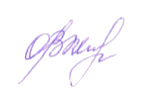 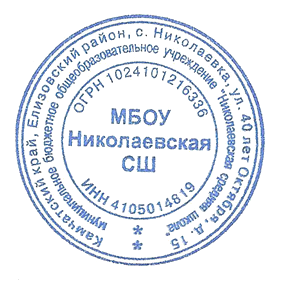 Директор МБОУ Николаевская СШ_________________     О. В. МуравьёваПЛАНОБЩЕШКОЛЬНЫХ ВОСПИТАТЕЛЬНЫХ МЕРОПРИЯТИЙНА 2019-2020 УЧ. ГОДМБОУ  НИКОЛАЕВСКАЯ  СШ№ п/п№ п/пПланируемые мероприятияПланируемые мероприятияСрокивыполненияСрокивыполненияОтветственныеОтветственныеОтветственныеОтветственныеАВГУСТАВГУСТАВГУСТАВГУСТАВГУСТАВГУСТАВГУСТАВГУСТАВГУСТ1.1.Обсуждение и утверждение плана общешкольных воспитательных мероприятий на новый учебный год. Планирование работы  ШМО классных руководителейОбсуждение и утверждение плана общешкольных воспитательных мероприятий на новый учебный год. Планирование работы  ШМО классных руководителейдо 31.08.до 31.08.Каб.ВРРук-ль ШМО классных руководителейКаб.ВРРук-ль ШМО классных руководителейКаб.ВРРук-ль ШМО классных руководителейКаб.ВРРук-ль ШМО классных руководителей2.2.Планирование работы школьного Совета профилактики, совместной работы с ОДНПланирование работы школьного Совета профилактики, совместной работы с ОДНдо 31.08.до 31.08.Соц. педагогЗам. дир.ВРИнспектор ОДНСоц. педагогЗам. дир.ВРИнспектор ОДНСоц. педагогЗам. дир.ВРИнспектор ОДНСоц. педагогЗам. дир.ВРИнспектор ОДН3.3.Планирование мероприятий со школьной  библиотекойПланирование мероприятий со школьной  библиотекойдо 31.08.до 31.08.Зав.шк.библиотекойЗав.шк.библиотекойЗав.шк.библиотекойЗав.шк.библиотекой4.4.Планирование совместной работы с внешкольными учреждениями(соц.партнерами): МКУК СДК, сельские библиотеки, НДШИ)Планирование совместной работы с внешкольными учреждениями(соц.партнерами): МКУК СДК, сельские библиотеки, НДШИ)до 31.08.до 31.08.Каб.ВРЗав.сел.библиотекойДиректор МКУК СДККаб.ВРЗав.сел.библиотекойДиректор МКУК СДККаб.ВРЗав.сел.библиотекойДиректор МКУК СДККаб.ВРЗав.сел.библиотекойДиректор МКУК СДК5.5.Подготовка к торжественной линейке, посвященной Дню ЗнанийПодготовка к торжественной линейке, посвященной Дню Знанийдо 31.08.до 31.08.Администрация ОУКаб.ВРАдминистрация ОУКаб.ВРАдминистрация ОУКаб.ВРАдминистрация ОУКаб.ВР6.6.Организация дежурства по школеОрганизация дежурства по школедо 05.09.до 05.09.Зам.дир.ВРРук-ль ШМО кл.рук-лейЗам.дир.ВРРук-ль ШМО кл.рук-лейЗам.дир.ВРРук-ль ШМО кл.рук-лейЗам.дир.ВРРук-ль ШМО кл.рук-лейВ ТЕЧЕНИЕ УЧЕБНОГО ГОДАВ ТЕЧЕНИЕ УЧЕБНОГО ГОДАВ ТЕЧЕНИЕ УЧЕБНОГО ГОДАВ ТЕЧЕНИЕ УЧЕБНОГО ГОДАВ ТЕЧЕНИЕ УЧЕБНОГО ГОДАВ ТЕЧЕНИЕ УЧЕБНОГО ГОДАВ ТЕЧЕНИЕ УЧЕБНОГО ГОДАВ ТЕЧЕНИЕ УЧЕБНОГО ГОДАВ ТЕЧЕНИЕ УЧЕБНОГО ГОДАВ ТЕЧЕНИЕ УЧЕБНОГО ГОДА1.1.Экологический рейд «Самый чистый классный кабинет»Экологический рейд «Самый чистый классный кабинет»в течение годав течение годаШкольный ПарламентШкольный ПарламентШкольный ПарламентШкольный Парламент2.2.Рейд по проверке соблюдений требований к школьной форме учащихся.Рейд по проверке соблюдений требований к школьной форме учащихся.в течение годав течение годаШкольный Парламент,ОРКШкольный Парламент,ОРКШкольный Парламент,ОРКШкольный Парламент,ОРК3.3.Рейд «На урок без опозданий!»Рейд «На урок без опозданий!»в течение годав течение годаШкольный ПарламентШкольный ПарламентШкольный ПарламентШкольный Парламент4.4.Рейд «Дневник - мой главный школьный документ»Рейд «Дневник - мой главный школьный документ»в течение годав течение годаШкольный ПарламентШкольный ПарламентШкольный ПарламентШкольный Парламент5.5.Проведение общешкольных линеекПроведение общешкольных линеекв течение года,еженедельно - вторникв течение года,еженедельно - вторникАдминистрация ОУ,дежурный классАдминистрация ОУ,дежурный классАдминистрация ОУ,дежурный классАдминистрация ОУ,дежурный класс6.6.Проведение политинформацийПроведение политинформацийв течение года еженедельно - средав течение года еженедельно - средаКлассные руководителиКлассные руководителиКлассные руководителиКлассные руководители7.7.Минутки безопасностиМинутки безопасностиперед окончанием каждой четвертиперед окончанием каждой четвертиКлассные руководители, соц.педагог инспектор ОДН.Классные руководители, соц.педагог инспектор ОДН.Классные руководители, соц.педагог инспектор ОДН.Классные руководители, соц.педагог инспектор ОДН.   I-я четверть   I-я четверть   I-я четверть   I-я четверть   I-я четверть   I-я четверть   I-я четверть   I-я четверть   I-я четвертьСЕНТЯБРЬСЕНТЯБРЬСЕНТЯБРЬСЕНТЯБРЬСЕНТЯБРЬСЕНТЯБРЬСЕНТЯБРЬСЕНТЯБРЬСЕНТЯБРЬ1.1.Торжественная линейка «Первый Звонок»Торжественная линейка «Первый Звонок»01.09.Каб. воспит. работыкл. рук. 1-11кл.Каб. воспит. работыкл. рук. 1-11кл.Каб. воспит. работыкл. рук. 1-11кл.Каб. воспит. работыкл. рук. 1-11кл.2.2.Классные часы, посвящённые окончанию II Мировой войны и Дню солидарности в борьбе с терроризмом. Участие в возложении цветов к обелиску односельчанам, погибшим в годы ВОвКлассные часы, посвящённые окончанию II Мировой войны и Дню солидарности в борьбе с терроризмом. Участие в возложении цветов к обелиску односельчанам, погибшим в годы ВОв02. 09.кл.рук-ли 1-11 кл.кл.рук-ли 1-11 кл.кл.рук-ли 1-11 кл.кл.рук-ли 1-11 кл.3.3.Выборы активов классных коллективовВыборы активов классных коллективовсентябрьКлассные руководителиКлассные руководителиКлассные руководителиКлассные руководители4.4.Старт конкурсу «Лучший класс Года-2020» и «Ученик Года-2020»Старт конкурсу «Лучший класс Года-2020» и «Ученик Года-2020»сентябрьКлассные коллективы.Школьный ПарламентКлассные коллективы.Школьный ПарламентКлассные коллективы.Школьный ПарламентКлассные коллективы.Школьный Парламент5.5.Рейд по соблюдению единых требований к внешнему виду учащихсяРейд по соблюдению единых требований к внешнему виду учащихсясентябрьКаб.воспит. работыШкольный ПарламентОРККаб.воспит. работыШкольный ПарламентОРККаб.воспит. работыШкольный ПарламентОРККаб.воспит. работыШкольный ПарламентОРК6.6.ХIII  районный Слёт юнармейских отрядовХIII  районный Слёт юнармейских отрядов13.09.Локтева С.М.Макаров М.О.Локтева С.М.Макаров М.О.Локтева С.М.Макаров М.О.Локтева С.М.Макаров М.О.7.7.День Здоровья «Осенний марш-бросок» (1-4 кл.)День Здоровья «Осенний марш-бросок» (1-4 кл.)13.09.Гарина А.Л.Андрусенко В.Н.Гарина А.Л.Андрусенко В.Н.Гарина А.Л.Андрусенко В.Н.Гарина А.Л.Андрусенко В.Н.8.8.Муниципальные спортивные соревнования по мини-футболу, л/а кросс, сдача норм ВФСК  ГТОМуниципальные спортивные соревнования по мини-футболу, л/а кросс, сдача норм ВФСК  ГТОсентябрьУчителя физической культурыУчителя физической культурыУчителя физической культурыУчителя физической культуры9.9.Форум Камчатского регионального отделения Общероссийской государственной общественной организации РДШФорум Камчатского регионального отделения Общероссийской государственной общественной организации РДШ18.09.-22.09.Каб.воспит. работыШкольный ПарламентКаб.воспит. работыШкольный ПарламентКаб.воспит. работыШкольный ПарламентКаб.воспит. работыШкольный Парламент10.10.«Гонка Героев для настоящих Героев» (5-11 кл.)«Гонка Героев для настоящих Героев» (5-11 кл.)20.09.Учителя физической культурыКаб.ВРУчителя физической культурыКаб.ВРУчителя физической культурыКаб.ВРУчителя физической культурыКаб.ВР11.11.Единый день по профилактике ДТП.- Посвящение первоклассников в пешеходы-Акция «Безопасность детства»-участие в Интернет-Олимпиаде по ПДД Единый день по профилактике ДТП.- Посвящение первоклассников в пешеходы-Акция «Безопасность детства»-участие в Интернет-Олимпиаде по ПДД 27.09Кабинет ВРинспектор ГИБДДКабинет ВРинспектор ГИБДДКабинет ВРинспектор ГИБДДКабинет ВРинспектор ГИБДД12.12.Отчётно-выборная конференция Школьного ПарламентаОтчётно-выборная конференция Школьного Парламента17.09.Андрусенко В. Н.Локтева С.М.Андрусенко В. Н.Локтева С.М.Андрусенко В. Н.Локтева С.М.Андрусенко В. Н.Локтева С.М.13.13.Сдача норм ВФСК ГТОСдача норм ВФСК ГТОс 26.09.Гарина А.Л.Гарина А.Л.Гарина А.Л.Гарина А.Л.14.14.Презентация кружков и секций «Приходите к нам- научим!» Неделя самоопределения.Презентация кружков и секций «Приходите к нам- научим!» Неделя самоопределения.16.09.-27.09ПДОПДОПДОПДООКТЯБРЬОКТЯБРЬОКТЯБРЬОКТЯБРЬОКТЯБРЬОКТЯБРЬОКТЯБРЬОКТЯБРЬ 1. 1. 1.Единый час общения «Что значит протянуть руку помощи?» Организация волонтерской работы в классных коллективах.01.10.Кл.рук-ли  1-11 кл.Кл.рук-ли  1-11 кл.Кл.рук-ли  1-11 кл.2.2.2. День учителя.День Самоуправления «На вручении премии Оскар…»Выпуск газет юбилярам педагогической деятельности04.10.10-11 класс,классные руководители,каб. воспит. работы10-11 класс,классные руководители,каб. воспит. работы10-11 класс,классные руководители,каб. воспит. работы3.3.3.Первенство Елизовского МР «Мини-футбол в школу» ( в рамках общероссийского проекта).октябрьУчителя физ-ры, ПДОУчителя физ-ры, ПДОУчителя физ-ры, ПДО4.4.Познавательно игровая программа «А у нас во дворе…» (1-4 классы)Познавательно игровая программа «А у нас во дворе…» (1-4 классы)25.10.Андрусенко В.Н.Андрусенко В.Н.Андрусенко В.Н.Андрусенко В.Н.Андрусенко В.Н.5.5.Осенний бал (программа для 5-11 кл.)Посвящение в старшеклассники.Осенний бал (программа для 5-11 кл.)Посвящение в старшеклассники.25.10.Кл.руководители 5-11 кл.;каб. воспит. работыКл.руководители 5-11 кл.;каб. воспит. работыКл.руководители 5-11 кл.;каб. воспит. работыКл.руководители 5-11 кл.;каб. воспит. работыКл.руководители 5-11 кл.;каб. воспит. работы6.6.Старт общешкольному конкурсу проектов «Мой класс - моей школе»Старт общешкольному конкурсу проектов «Мой класс - моей школе»октябрь-апрельКаб. воспит. работыКлассные рук-ли 1-11 клКаб. воспит. работыКлассные рук-ли 1-11 клКаб. воспит. работыКлассные рук-ли 1-11 клКаб. воспит. работыКлассные рук-ли 1-11 клКаб. воспит. работыКлассные рук-ли 1-11 кл7.7.Муниципальный конкурс рисунков и плакатов по безопасности ДД «Азбука пешехода»Муниципальный конкурс рисунков и плакатов по безопасности ДД «Азбука пешехода»октябрьКлассные рук-ли 1-4 кл.,учителя ИЗО, воспитатели ГПДКлассные рук-ли 1-4 кл.,учителя ИЗО, воспитатели ГПДКлассные рук-ли 1-4 кл.,учителя ИЗО, воспитатели ГПДКлассные рук-ли 1-4 кл.,учителя ИЗО, воспитатели ГПДКлассные рук-ли 1-4 кл.,учителя ИЗО, воспитатели ГПД8.8.Муниципальный этап конкурса «Ученик года-2019»Муниципальный этап конкурса «Ученик года-2019»09-12 октябряКаб.ВР,классные рук-ли 9-11 кл.Каб.ВР,классные рук-ли 9-11 кл.Каб.ВР,классные рук-ли 9-11 кл.Каб.ВР,классные рук-ли 9-11 кл.Каб.ВР,классные рук-ли 9-11 кл.9.9.IV Муниципальный фестиваль – конкурс «Праздник профессий» для уч-ся 8-9 классов общеобразовательных организацийIV Муниципальный фестиваль – конкурс «Праздник профессий» для уч-ся 8-9 классов общеобразовательных организаций30-31октябряКлассные руководителиКлассные руководителиКлассные руководителиКлассные руководителиКлассные руководителиВ ПЕРИОД ОСЕННИХ КАНИКУЛ,  МЕРОПРИЯТИЯ ПРОВОДЯТСЯ ПО ПЛАНУ ПЕДАГОГОВ ДОП. ОБРАЗОВАНИЯ И ПО ПЛАНУ КЛАССНЫХ РУКОВОДИТЕЛЕЙ.В ПЕРИОД ОСЕННИХ КАНИКУЛ,  МЕРОПРИЯТИЯ ПРОВОДЯТСЯ ПО ПЛАНУ ПЕДАГОГОВ ДОП. ОБРАЗОВАНИЯ И ПО ПЛАНУ КЛАССНЫХ РУКОВОДИТЕЛЕЙ.В ПЕРИОД ОСЕННИХ КАНИКУЛ,  МЕРОПРИЯТИЯ ПРОВОДЯТСЯ ПО ПЛАНУ ПЕДАГОГОВ ДОП. ОБРАЗОВАНИЯ И ПО ПЛАНУ КЛАССНЫХ РУКОВОДИТЕЛЕЙ.В ПЕРИОД ОСЕННИХ КАНИКУЛ,  МЕРОПРИЯТИЯ ПРОВОДЯТСЯ ПО ПЛАНУ ПЕДАГОГОВ ДОП. ОБРАЗОВАНИЯ И ПО ПЛАНУ КЛАССНЫХ РУКОВОДИТЕЛЕЙ.В ПЕРИОД ОСЕННИХ КАНИКУЛ,  МЕРОПРИЯТИЯ ПРОВОДЯТСЯ ПО ПЛАНУ ПЕДАГОГОВ ДОП. ОБРАЗОВАНИЯ И ПО ПЛАНУ КЛАССНЫХ РУКОВОДИТЕЛЕЙ.В ПЕРИОД ОСЕННИХ КАНИКУЛ,  МЕРОПРИЯТИЯ ПРОВОДЯТСЯ ПО ПЛАНУ ПЕДАГОГОВ ДОП. ОБРАЗОВАНИЯ И ПО ПЛАНУ КЛАССНЫХ РУКОВОДИТЕЛЕЙ.В ПЕРИОД ОСЕННИХ КАНИКУЛ,  МЕРОПРИЯТИЯ ПРОВОДЯТСЯ ПО ПЛАНУ ПЕДАГОГОВ ДОП. ОБРАЗОВАНИЯ И ПО ПЛАНУ КЛАССНЫХ РУКОВОДИТЕЛЕЙ.В ПЕРИОД ОСЕННИХ КАНИКУЛ,  МЕРОПРИЯТИЯ ПРОВОДЯТСЯ ПО ПЛАНУ ПЕДАГОГОВ ДОП. ОБРАЗОВАНИЯ И ПО ПЛАНУ КЛАССНЫХ РУКОВОДИТЕЛЕЙ.II-я четвертьII-я четвертьII-я четвертьII-я четвертьII-я четвертьII-я четвертьII-я четвертьII-я четвертьII-я четвертьII-я четверть№№Планируемые мероприятияПланируемые мероприятияСроки выполненияСроки выполненияОтветственныеОтветственныеОтветственныеОтветственныеНОЯБРЬНОЯБРЬНОЯБРЬНОЯБРЬНОЯБРЬНОЯБРЬНОЯБРЬНОЯБРЬНОЯБРЬНОЯБРЬ1.1.Муниципальный конкурс-фестиваль семей «Елизовские жители»Муниципальный конкурс-фестиваль семей «Елизовские жители»  ноябрь  ноябрьКабинет ВР, ПДО,классные рук-лиКабинет ВР, ПДО,классные рук-лиКабинет ВР, ПДО,классные рук-лиКабинет ВР, ПДО,классные рук-ли2.2.«Школа – территория здорового образа жизни!»( к Международному Дню отказа от курения.)«Школа – территория здорового образа жизни!»( к Международному Дню отказа от курения.)20.11.20.11.Соц. педагогПедагог-психологСоц. педагогПедагог-психологСоц. педагогПедагог-психологСоц. педагогПедагог-психолог3.3.День Матери «Милая мамочка моя!» (классные мероприятия)	День Матери «Милая мамочка моя!» (классные мероприятия)	23.11.23.11.Классные рук-ли1-11кл.Классные рук-ли1-11кл.Классные рук-ли1-11кл.Классные рук-ли1-11кл.4. 4. Районный конкурс  уголков по профилактике ДДТТРайонный конкурс  уголков по профилактике ДДТТноябрь-декабрьноябрь-декабрьМБУ   ДО «Луч»МБУ   ДО «Луч»МБУ   ДО «Луч»МБУ   ДО «Луч»5.5.Открытые районные соревнования по ОФП среди образовательных  организаций ЕМРОткрытые районные соревнования по ОФП среди образовательных  организаций ЕМРноябрьноябрьМБУ ДО «Патриот»Учителя физкультурыМБУ ДО «Патриот»Учителя физкультурыМБУ ДО «Патриот»Учителя физкультурыМБУ ДО «Патриот»Учителя физкультурыДЕКАБРЬДЕКАБРЬДЕКАБРЬДЕКАБРЬДЕКАБРЬДЕКАБРЬДЕКАБРЬДЕКАБРЬДЕКАБРЬДЕКАБРЬ1.Смотр классных уголков (дневников)Смотр классных уголков (дневников)Смотр классных уголков (дневников)0212.-06.12.0212.-06.12.Классные руководители 1-11 кл.,Школьный ПарламентКлассные руководители 1-11 кл.,Школьный ПарламентКлассные руководители 1-11 кл.,Школьный ПарламентКлассные руководители 1-11 кл.,Школьный Парламент2. День добровольца РоссииДень добровольца РоссииДень добровольца России2 декабря2 декабряАндрусенко В.Н.Андрусенко В.Н.Андрусенко В.Н.Андрусенко В.Н.3.Первый молодёжный форум ЕМРПервый молодёжный форум ЕМРПервый молодёжный форум ЕМР2 декабря2 декабряЛоктева С.М.Андрусенко В.Н.Локтева С.М.Андрусенко В.Н.Локтева С.М.Андрусенко В.Н.Локтева С.М.Андрусенко В.Н.4.4.День героя РоссииДень героя России09.1209.12Кабинет ВР         Классные руководителиКабинет ВР         Классные руководителиКабинет ВР         Классные руководителиКабинет ВР         Классные руководители5.5.Неделя правовых знаний10.12 – Международный день прав человека12.12 – День Конституции Российской ФедерацииНеделя правовых знаний10.12 – Международный день прав человека12.12 – День Конституции Российской Федерации  декабрь  декабрьСоц. педагог,Инспектор ОДН,учителя истории, ОБЖСоц. педагог,Инспектор ОДН,учителя истории, ОБЖСоц. педагог,Инспектор ОДН,учителя истории, ОБЖСоц. педагог,Инспектор ОДН,учителя истории, ОБЖ6.6.Муниципальный фестиваль школьников «Все народы в гости к нам!»Муниципальный фестиваль школьников «Все народы в гости к нам!»15 декабря15 декабряКаб.ВР,Учителя историиКаб.ВР,Учителя историиКаб.ВР,Учителя историиКаб.ВР,Учителя истории7.7.Мероприятия к новогодним праздникам:                     -конкурс на самый новогодний(тематический) кабинет;-День новогодних сюрпризов;Мероприятия к новогодним праздникам:                     -конкурс на самый новогодний(тематический) кабинет;-День новогодних сюрпризов;   декабрь                      декабрь                   Классные коллективы 1-11 кл.;Школьный Парламент ПДОКлассные коллективы 1-11 кл.;Школьный Парламент ПДОКлассные коллективы 1-11 кл.;Школьный Парламент ПДОКлассные коллективы 1-11 кл.;Школьный Парламент ПДО8.8. «Сюрпризы Деда Мороза» ( новогодняя программа для 1-4 классов) «Сюрпризы Деда Мороза» ( новогодняя программа для 1-4 классов)26 декабря26 декабряКаб. воспит. работы;классные руководители 1-4 кл.Каб. воспит. работы;классные руководители 1-4 кл.Каб. воспит. работы;классные руководители 1-4 кл.Каб. воспит. работы;классные руководители 1-4 кл.9.9.«Новогодние приключения старшеклассников»  (5-11 классы)«Новогодние приключения старшеклассников»  (5-11 классы)26 декабря26 декабря11 класс;Каб. воспит. работы;Кл.рук-ли 5-11 кл.11 класс;Каб. воспит. работы;Кл.рук-ли 5-11 кл.11 класс;Каб. воспит. работы;Кл.рук-ли 5-11 кл.11 класс;Каб. воспит. работы;Кл.рук-ли 5-11 кл.В период зимних каникул мероприятия проводятся по плану педагогов доп. образования и по плану классных руководителей.В период зимних каникул мероприятия проводятся по плану педагогов доп. образования и по плану классных руководителей.В период зимних каникул мероприятия проводятся по плану педагогов доп. образования и по плану классных руководителей.В период зимних каникул мероприятия проводятся по плану педагогов доп. образования и по плану классных руководителей.В период зимних каникул мероприятия проводятся по плану педагогов доп. образования и по плану классных руководителей.В период зимних каникул мероприятия проводятся по плану педагогов доп. образования и по плану классных руководителей.В период зимних каникул мероприятия проводятся по плану педагогов доп. образования и по плану классных руководителей.В период зимних каникул мероприятия проводятся по плану педагогов доп. образования и по плану классных руководителей.III-я четвертьIII-я четвертьIII-я четвертьIII-я четвертьIII-я четвертьIII-я четвертьIII-я четвертьIII-я четвертьIII-я четвертьIII-я четверть№№Планируемые мероприятияПланируемые мероприятияСроки выполненияСроки выполненияОтветственныеОтветственныеОтветственныеОтветственныеЯНВАРЬЯНВАРЬЯНВАРЬЯНВАРЬЯНВАРЬЯНВАРЬЯНВАРЬЯНВАРЬЯНВАРЬЯНВАРЬ1.1.Старт мероприятиям «Экспресс Победы»-музей-экспозиция «Они сражались за Родину!»- «Фанфары Победы» (фестиваль солдатской песни) и др. (по отдельному плану)Старт мероприятиям «Экспресс Победы»-музей-экспозиция «Они сражались за Родину!»- «Фанфары Победы» (фестиваль солдатской песни) и др. (по отдельному плану)с 10.01. -09.05.с 10.01. -09.05.Каб.ВРКлассные руководителиМКУК СДККаб.ВРКлассные руководителиМКУК СДККаб.ВРКлассные руководителиМКУК СДККаб.ВРКлассные руководителиМКУК СДК2.2.Неделя Русского языка и литературыНеделя Русского языка и литературы20.01.-25.01.20.01.-25.01.ШМО учителей русского яз. и литературыШМО учителей русского яз. и литературыШМО учителей русского яз. и литературыШМО учителей русского яз. и литературы3.3.Старт месяцу военно – спортивной работы  - общешкольный Смотр Строя и Песни (1-11 кл.);-спортивные соревнования по различным видам спорта и др. (по отдельному плану);Старт месяцу военно – спортивной работы  - общешкольный Смотр Строя и Песни (1-11 кл.);-спортивные соревнования по различным видам спорта и др. (по отдельному плану);13.01.-22.02.13.01.-22.02.учителя физ-ры, ОБЖ, истории, ПДО.каб.ВР;учителя физ-ры, ОБЖ, истории, ПДО.каб.ВР;учителя физ-ры, ОБЖ, истории, ПДО.каб.ВР;учителя физ-ры, ОБЖ, истории, ПДО.каб.ВР;4.4.День Карьеры (встречи с людьми различных профессий, выпускниками школы; экскурсии на производство).День Карьеры (встречи с людьми различных профессий, выпускниками школы; экскурсии на производство).24.01.24.01.Каб.ВРПедагог-психологКаб.ВРПедагог-психологКаб.ВРПедагог-психологКаб.ВРПедагог-психолог5.5.Первенство Елизовского района по лыжным гонкам среди учащихся ОУ Первенство Елизовского района по лыжным гонкам среди учащихся ОУ январьянварьГарина А.Л.Гарина А.Л.Гарина А.Л.Гарина А.Л.6.6.Муниципальный этап зимнего фестиваля ВФСК ГТО среди учащихся ООМуниципальный этап зимнего фестиваля ВФСК ГТО среди учащихся ООянварьянварьГарина А.Л.Гарина А.Л.Гарина А.Л.Гарина А.Л.7.7.Муниципальный конкурс-выставка декоративно-прикладного творчестваМуниципальный конкурс-выставка декоративно-прикладного творчестваянварьянварьПДОПДОПДОПДОФЕВРАЛЬФЕВРАЛЬФЕВРАЛЬФЕВРАЛЬФЕВРАЛЬФЕВРАЛЬФЕВРАЛЬФЕВРАЛЬФЕВРАЛЬФЕВРАЛЬ1. 1. Месяц военно – спортивной работы (по отдельному плану):-  Смотр Строя и Песни  (1 – 11 классы);- «Марш бросок» (к Дню защитника Отечества)               ( 1 – 4 классы);- Спортивные соревнования среди классных коллективов 5-11 кл.;-«Есть такая профессия – Родину защищать »   (8-11кл.)Месяц военно – спортивной работы (по отдельному плану):-  Смотр Строя и Песни  (1 – 11 классы);- «Марш бросок» (к Дню защитника Отечества)               ( 1 – 4 классы);- Спортивные соревнования среди классных коллективов 5-11 кл.;-«Есть такая профессия – Родину защищать »   (8-11кл.)13.01.-22.02.13.01.-22.02.Учителя физ – ры, ОБЖ, истории;ПДО;кл.рук – ликабинет ВРУчителя физ – ры, ОБЖ, истории;ПДО;кл.рук – ликабинет ВРУчителя физ – ры, ОБЖ, истории;ПДО;кл.рук – ликабинет ВРУчителя физ – ры, ОБЖ, истории;ПДО;кл.рук – ликабинет ВР2.2. Первенство Елизовского района среди учащихся ОУ «Быстрая лыжня»  Первенство Елизовского района среди учащихся ОУ «Быстрая лыжня» февральфевральУчителя физической культурыУчителя физической культурыУчителя физической культурыУчителя физической культуры3.3. XVIII Муниципальный Слёт мальчишек XVIII Муниципальный Слёт мальчишек14.02. 14.02. Макаров М.О.Локтева С.М.Макаров М.О.Локтева С.М.Макаров М.О.Локтева С.М.Макаров М.О.Локтева С.М.4.4.Международный конкурс «Живая классика»Международный конкурс «Живая классика»февральфевральШМО учителей русского яз. и литературыШМО учителей русского яз. и литературыШМО учителей русского яз. и литературыШМО учителей русского яз. и литературы5.5.Муниципальный спортивный праздник «Богатырские забавы»Муниципальный спортивный праздник «Богатырские забавы»февральфевральМБУ ДО «Патриот»,учителя ОБЖ, физкультурыМБУ ДО «Патриот»,учителя ОБЖ, физкультурыМБУ ДО «Патриот»,учителя ОБЖ, физкультурыМБУ ДО «Патриот»,учителя ОБЖ, физкультурыМАРТМАРТМАРТМАРТМАРТМАРТМАРТМАРТМАРТМАРТ1.1.Концерт для любимых мам (1-4 кл.)Выставка портретов «Узнаёте? Наши мамы!»                                          Концерт для любимых мам (1-4 кл.)Выставка портретов «Узнаёте? Наши мамы!»                                          06.03. 06.03. Каб. воспит. работыКл. руководители 1-4 кл.Каб. воспит. работыКл. руководители 1-4 кл.Каб. воспит. работыКл. руководители 1-4 кл.Каб. воспит. работыКл. руководители 1-4 кл.2.2.«Все цветы для наших леди»   (конкурсная программа с дискотекой для 5-11 классов)«Все цветы для наших леди»   (конкурсная программа с дискотекой для 5-11 классов)06.03. 06.03. Каб. воспит. работы;Кл. руководители 5-11 кл.Каб. воспит. работы;Кл. руководители 5-11 кл.Каб. воспит. работы;Кл. руководители 5-11 кл.Каб. воспит. работы;Кл. руководители 5-11 кл.3.3.Муниципальный фестиваль детского творчества «Утро над Авачей»Муниципальный фестиваль детского творчества «Утро над Авачей»мартмартмартКаб.ВР,ПДОКаб.ВР,ПДОКаб.ВР,ПДО4.4.Муниципальные конкурсы, приуроченные к Всероссийской акции «Я-гражданин России»-социальная реклама «Новый взгляд»;-знатоки истории «Взгляд из прошлого»Муниципальные конкурсы, приуроченные к Всероссийской акции «Я-гражданин России»-социальная реклама «Новый взгляд»;-знатоки истории «Взгляд из прошлого»мартмартмартКаб.ВРКлассные рук-лиКаб.ВРКлассные рук-лиКаб.ВРКлассные рук-ли5.5.Книжкина неделяКнижкина неделя23-31 марта23-31 мартаЕршова М. А.Ершова М. А.Ершова М. А.Ершова М. А.6.6.Школьный этап конкурса «Поэзия страны детства»Школьный этап конкурса «Поэзия страны детства»мартмартШМО учителей начальной школыШМО учителей начальной школыШМО учителей начальной школыШМО учителей начальной школы7.7.Муниципальный конкурс чтецов «Поэзия Страны Детства», «Живая классика»Муниципальный конкурс чтецов «Поэзия Страны Детства», «Живая классика»мартмартШМО учителей русского языка; зав.школ.библиотекой;кл.рук-ли 1-4 кл.ШМО учителей русского языка; зав.школ.библиотекой;кл.рук-ли 1-4 кл.ШМО учителей русского языка; зав.школ.библиотекой;кл.рук-ли 1-4 кл.ШМО учителей русского языка; зав.школ.библиотекой;кл.рук-ли 1-4 кл.В период весенних каникул мероприятия проводятся по плану педагогов доп. образования и по плану классных руководителей.В период весенних каникул мероприятия проводятся по плану педагогов доп. образования и по плану классных руководителей.В период весенних каникул мероприятия проводятся по плану педагогов доп. образования и по плану классных руководителей.В период весенних каникул мероприятия проводятся по плану педагогов доп. образования и по плану классных руководителей.В период весенних каникул мероприятия проводятся по плану педагогов доп. образования и по плану классных руководителей.В период весенних каникул мероприятия проводятся по плану педагогов доп. образования и по плану классных руководителей.В период весенних каникул мероприятия проводятся по плану педагогов доп. образования и по плану классных руководителей.В период весенних каникул мероприятия проводятся по плану педагогов доп. образования и по плану классных руководителей.В период весенних каникул мероприятия проводятся по плану педагогов доп. образования и по плану классных руководителей.В период весенних каникул мероприятия проводятся по плану педагогов доп. образования и по плану классных руководителей.                                                                        IV-я четверть                                                                        IV-я четверть                                                                        IV-я четверть                                                                        IV-я четверть                                                                        IV-я четверть                                                                        IV-я четверть                                                                        IV-я четверть                                                                        IV-я четверть                                                                        IV-я четверть                                                                        IV-я четверть№№Планируемые мероприятия.Планируемые мероприятия.Сроки выполненияСроки выполненияОтветственныеОтветственныеОтветственныеОтветственныеАПРЕЛЬАПРЕЛЬАПРЕЛЬАПРЕЛЬАПРЕЛЬАПРЕЛЬАПРЕЛЬАПРЕЛЬАПРЕЛЬАПРЕЛЬ1.1.Неделя Физики и МатематикиНеделя Физики и МатематикиапрельапрельМО учителей математики и физикиМО учителей математики и физикиМО учителей математики и физикиМО учителей математики и физики2.2.Муниципальный этап Всероссийского финала военно-спортивной  игры «Победа-2020»Муниципальный этап Всероссийского финала военно-спортивной  игры «Победа-2020»апрель-май апрель-май Макаров М.О.,Локтева С.М.,учителя истории, ОБЖ, физ-ры; ПДО;Макаров М.О.,Локтева С.М.,учителя истории, ОБЖ, физ-ры; ПДО;Макаров М.О.,Локтева С.М.,учителя истории, ОБЖ, физ-ры; ПДО;Макаров М.О.,Локтева С.М.,учителя истории, ОБЖ, физ-ры; ПДО;3.3.Муниципальный этап Всероссийских спортивных игр школьников «Президентские спортивные игры»Муниципальный этап Всероссийских спортивных игр школьников «Президентские спортивные игры»апрель-майапрель-майУчителя физкультурыУчителя физкультурыУчителя физкультурыУчителя физкультуры4.4.Муниципальный этап Всероссийских спортивных соревнований школьников «Президентские состязания»Муниципальный этап Всероссийских спортивных соревнований школьников «Президентские состязания»апрель-майапрель-майУчителя физкультурыУчителя физкультурыУчителя физкультурыУчителя физкультуры5.5.Неделя Безопасности:-экскурсия в пожарный пост;-акция «Остановись, водитель!»;-встречи с представителями ГИБДД и пожарного поста.Неделя Безопасности:-экскурсия в пожарный пост;-акция «Остановись, водитель!»;-встречи с представителями ГИБДД и пожарного поста.март-апрельмарт-апрельКлассные рук-ли;Кабинет ВР;Сотрудники ГИБДД  и пожарного постаКлассные рук-ли;Кабинет ВР;Сотрудники ГИБДД  и пожарного постаКлассные рук-ли;Кабинет ВР;Сотрудники ГИБДД  и пожарного постаКлассные рук-ли;Кабинет ВР;Сотрудники ГИБДД  и пожарного поста6.6.Районная экологическая научно-практическая конференция детских исследовательских проектов «День Земли»  Районная экологическая научно-практическая конференция детских исследовательских проектов «День Земли»  апрельапрельучителя экологии и географии; ПДОучителя экологии и географии; ПДОучителя экологии и географии; ПДОучителя экологии и географии; ПДО7.7.Муниципальный конкурс художественного и д-п творчества «Пасхальная радость»Муниципальный конкурс художественного и д-п творчества «Пасхальная радость»апрельапрельУчителя нач.классов, ИЗО; воспитатели ГПДУчителя нач.классов, ИЗО; воспитатели ГПДУчителя нач.классов, ИЗО; воспитатели ГПДУчителя нач.классов, ИЗО; воспитатели ГПД8.8.Муниципальный конкурс детского рисунка и поздравительных открыток  «А память священна…»Муниципальный конкурс детского рисунка и поздравительных открыток  «А память священна…»апрель-майапрель-майУчителя нач.классов, ИЗО; воспитатели ГПДУчителя нач.классов, ИЗО; воспитатели ГПДУчителя нач.классов, ИЗО; воспитатели ГПДУчителя нач.классов, ИЗО; воспитатели ГПД9.9.Муниципальный конкурс чтецов «Во славу Отечества»Муниципальный конкурс чтецов «Во славу Отечества»апрельапрельШМО учителей русского языка и литературыШМО учителей русского языка и литературыШМО учителей русского языка и литературыШМО учителей русского языка и литературы10.10.Муниципальный профориентационный конкурс презентаций «Как я вижу себя в будущей профессии»Муниципальный профориентационный конкурс презентаций «Как я вижу себя в будущей профессии»апрельапрельКлассные руководители 8-11 классовКлассные руководители 8-11 классовКлассные руководители 8-11 классовКлассные руководители 8-11 классовМАЙМАЙМАЙМАЙМАЙМАЙМАЙМАЙМАЙМАЙ1.1.Мероприятия, посвящённые 75-годовщине Победы советского народа в ВОв -«Экспресс Победы»:-музей-экспозиция «Они сражались за Родину!»- «Фанфары Победы» (фестиваль солдатской песни) и др. (по отдельному плану) 	Мероприятия, посвящённые 75-годовщине Победы советского народа в ВОв -«Экспресс Победы»:-музей-экспозиция «Они сражались за Родину!»- «Фанфары Победы» (фестиваль солдатской песни) и др. (по отдельному плану) 	1 – 9 мая1 – 9 маяКаб. воспит. работы;Классные рук-ли.Каб. воспит. работы;Классные рук-ли.Каб. воспит. работы;Классные рук-ли.Каб. воспит. работы;Классные рук-ли.2.2.Легкоатлетическая Эстафета мира среди команд учащихся образовательных организаций ЕМР среди учащихся школ Легкоатлетическая Эстафета мира среди команд учащихся образовательных организаций ЕМР среди учащихся школ маймайГарина А. Л.Хачикян А.Ж.Гарина А. Л.Хачикян А.Ж.Гарина А. Л.Хачикян А.Ж.Гарина А. Л.Хачикян А.Ж.3.3.Муниципальный дистанционный конкурс компьютерного рисунка «Салют Победы!»Муниципальный дистанционный конкурс компьютерного рисунка «Салют Победы!»маймайДавиденко В.А.Давиденко В.А.Давиденко В.А.Давиденко В.А.4.4.Школьный конкурс «Ученик года»Школьный конкурс «Ученик года»маймайАдминистрация ОУ;Каб. воспит. работы;Классные рук-лиАдминистрация ОУ;Каб. воспит. работы;Классные рук-лиАдминистрация ОУ;Каб. воспит. работы;Классные рук-лиАдминистрация ОУ;Каб. воспит. работы;Классные рук-ли5.5.Операция по благоустройству территории школы «Школьный  двор»Операция по благоустройству территории школы «Школьный  двор»маймайЗам.дир.АХЧКлассные рук-ли и уч-ся  1-11 кл.Зам.дир.АХЧКлассные рук-ли и уч-ся  1-11 кл.Зам.дир.АХЧКлассные рук-ли и уч-ся  1-11 кл.Зам.дир.АХЧКлассные рук-ли и уч-ся  1-11 кл.6.6.Лично-командное первенство ЕМР по лёгкой атлетике среди обучающихся ООЛично-командное первенство ЕМР по лёгкой атлетике среди обучающихся ООмаймайГарина А. Л.Хачикян А.Ж.Гарина А. Л.Хачикян А.Ж.Гарина А. Л.Хачикян А.Ж.Гарина А. Л.Хачикян А.Ж.7.7.Первенство ЕМР по л/а четырёхборью «Шиповка юных» среди обучающихся ООПервенство ЕМР по л/а четырёхборью «Шиповка юных» среди обучающихся ООмаймайГарина А. Л.Хачикян А.Ж.Гарина А. Л.Хачикян А.Ж.Гарина А. Л.Хачикян А.Ж.Гарина А. Л.Хачикян А.Ж.8.8.Муниципальный финал Всероссийского турнира юных футболистов «Кожаный мяч» Муниципальный финал Всероссийского турнира юных футболистов «Кожаный мяч» маймайХачикян А.Ж.Хачикян А.Ж.Хачикян А.Ж.Хачикян А.Ж.9.9.Акция к Всемирному дню отказа от курения«Мы –   против!»Акция к Всемирному дню отказа от курения«Мы –   против!»22 мая22 маяСоц. педагогПедагог-психологСоц. педагогПедагог-психологСоц. педагогПедагог-психологСоц. педагогПедагог-психолог10.10.День прощания с Детством. Линейка, посвящённая празднику Последнего звонка « До свидания, школа!»День прощания с Детством. Линейка, посвящённая празднику Последнего звонка « До свидания, школа!»25.05.25.05.Администрация ОУ;Каб. воспит. работы;Классные рук-ли 11 и 9 классовАдминистрация ОУ;Каб. воспит. работы;Классные рук-ли 11 и 9 классовАдминистрация ОУ;Каб. воспит. работы;Классные рук-ли 11 и 9 классовАдминистрация ОУ;Каб. воспит. работы;Классные рук-ли 11 и 9 классов11.11.Переводная линейкаПодведение итогов конкурса «Школьный марафон успехов»Переводная линейкаПодведение итогов конкурса «Школьный марафон успехов»31 мая31 маяАдминистрация ОУ;Каб. воспит. работы;Кл.рук-ли;Администрация ОУ;Каб. воспит. работы;Кл.рук-ли;Администрация ОУ;Каб. воспит. работы;Кл.рук-ли;Администрация ОУ;Каб. воспит. работы;Кл.рук-ли;12.12.Минутки Безопасности «Летние каникулы без происшествий»Минутки Безопасности «Летние каникулы без происшествий»перед уходом на каникулыперед уходом на каникулыКлассные руководителиКлассные руководителиКлассные руководителиКлассные руководители